 2019-2020 HCFCCA Board and Chair Members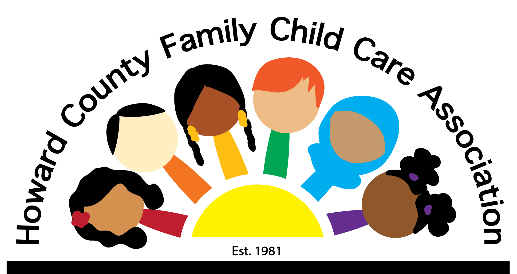 HCFCCA COMMITTEE CHAIRBoard Meeting DatesNewsletter DeadlinePresidentRhonda Watsonhcfccabusiness@gmail.com443-542-9414VP of EducationUyen Feliksufeliks@gmail.com443-220-7336TreasurePhilomina Ogordiogophilo@yahoo.com 301-219-6770VP of MembershipAisha Millerkidzkingdom15@yahoo.com 443-467-7689SecretaryVirginia Deeabcdeeschildcare@gmail.com410-730-7296VP of Marketing /Public RelationsDeena KinnamanDloveshearts@aol.com 301-725-9345  Corresponding SecretaryJody LambertiJlamb75@gmail.com 240-706-4476NewsletterMelissa GaitherMelissagaither79@gmail.com 410-456-2937HospitalityRehana Manejwalarehanadostm@gmail.com 410-540-9549Mentoring/NetworkingVirginia Deeabcdeeschildcare@gmail.com410-730-7296Volunteer CommitteeAnita Marinoaswan650@gmail.com 410-461-9265Website UpdateClaudia Cuestashappychildren123md@gmail.com 410-371-7632Social MediaAdrienne Englandajengland15@gmail.com 410-730-1674By-law/Policy and ProceduresVirginia Deeabcdeeschildcare@gmail.com410-730-7296Parent LineNancy CauleyAntoinette Murraynancymco@aol.com antoinette@ioworkshop.org 301-703-5359   410-736-2331   Nominating CommitteeNancy Cauleynancymco@aol.com 301-703-5359Sunshine Penny MersonRed1cent@aol.com301-490-1865Fundraising CommitteeUyen Feliksufeliks@gmail.com443-220-7336MSFCCA DirectorRashmi TandonBunny.tandon@gmail.com443-514-6900DatesHostAugust 8, 2019Rhonda WatsonSeptember 12, 2019Melissa Gaither/Rhonda WatsonOctober 10, 2019ZoomNovember 14, 2019Deena KinnamanDecember 19, 2019RestaurantJanuary 9, 2020Uyen FeliksFebruary 13, 2020ZoomMarch 12, 2020Jody Lamberti and Angela LambertiApril 19, 2020Deena KinnamanMay 14, 2020Philomena OgordiJune 11, 2020Rhonda WatsonDue DateNewsletter MonthAugust 11thSeptemberSeptember 15thOctoberOctober 13thNovemberNovember 17thDecember December 22ndJanuaryJanuary 12thFebruaryFebruary 16thMarchMarch 15thAprilApril 12thMayMay 17th June July 15thSummer Newsletter